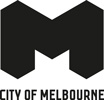 narrm ngarrgu Library and Family ServicesProject updateNovember 2023City of Melbourne is completing works to fit-out narrm ngarrgu Library and Family Services located in the heart of the Queen Victoria Market precinct at the corner of Queen and Therry streets.The design includes a library across three levels, family and maternal health services, a rooftop terrace, a study and events space, a creative makerspace, two sound studios and bookable meeting rooms. It will also feature various artworks curated specifically for the new space. narrm ngarrgu Library and Family Services will open on Saturday 25 November.What’s been happening? Following consultation with the community and the Wurundjeri Woi Wurrung Cultural Heritage Aboriginal Corporation, we’re excited to announce the new library and community centre will be called narrm ngarrgu Library and Family Services. narrm ngarrgu (pronounced nahrrm narr-GUW) translates to ‘Melbourne Knowledge’ in Wurundjeri Woi-wurrung language.All fit-out works, including landscaping on the rooftop terrace, are now complete. Over the next two weeks, we will be moving in the book collection and ensuring our systems are ready to go ahead of opening the library and family services centre in late November.Join us: Community DayCelebrate the grand opening of narrm ngarrgu Library and Family Services at our fun-filled community day.Cost: FreeWhen: Saturday 25 November, 10 am to 4pmWhere: 141 Therry Street, Melbourne VIC 3000Contact: 03 9658 7300Stay informedTo find out more about this project, contact 9658 9658 or visit melbourne.vic.gov.au/cityprojects.Interpreter services We cater for people of all backgrounds. Please call 03 9280 0726.